ПРЕСС-РЕЛИЗк чемпионату России по теннису 2018 годаС 22 по 30 сентября в г.Казани на базе Казанской академии тенниса (ул.Оренбургский тракт, д.101) пройдет чемпионат России по теннису 2018 года. Лучшие спортсмены страны поборются за чемпионство в пяти разрядах: в одиночном и парном разрядах среди женщин и мужчин, а также в смешанном разряде. Всего в турнире примут участие более 200 спортсменов из Казани, Москвы, Санкт-Петербурга, Сочи, Екатеринбурга, Саранска, Самары и других городов. В состав сборной Республики Татарстан войдут Екатерина Яшина, Полина Кудерметова, Азалия Бадегыева, Дана Шакирова, Иван Михайлюк, Ралина Калимуллина, Сабина Шайдуллина, Игорь Кожевников, Андрей Бекетов, Рузель Фатхуллин, Сергей Болотов, Анастасия Чикалкина, а также студенты Поволжской государственной академии физической культуры, спорта и туризма Гульнара Назарова, Александр Боборыкин и Тимур Киямов.22-23 сентября пройдут квалификационные игры турнира, а с 24 сентября по 30 сентября будут проводиться матчи основного турнира.24 сентября состоится торжественная церемония открытия соревнований.29 сентября состоятся финальные игры в парном и смешанном разряде, а 30 сентября состоятся финальные игры в одиночном разряде и торжественная церемония награждения.Вход на соревнования для зрителей свободный. Контактное лицо для СМИ по аккредитации и работе на соревнованиях – Инга Шестопалова, PR-специалист Федерации тенниса РТ. E-mail: shestopalova97@mail.ru, тел. +7 (987) 271-18-06.МИНИСТЕРСТВО СПОРТА РЕСПУБЛИКИ ТАТАРСТАНМИНИСТЕРСТВО СПОРТА РЕСПУБЛИКИ ТАТАРСТАН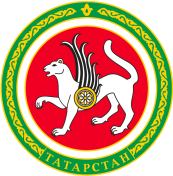 ТАТАРСТАН РЕСПУБЛИКАСЫ СПОРТ МИНИСТРЛЫГЫТАТАРСТАН РЕСПУБЛИКАСЫ СПОРТ МИНИСТРЛЫГЫул.Петербургская, д.12, г.Казань, 420107ул.Петербургская, д.12, г.Казань, 420107Петербургская урамы, 12 нче йорт, Казан шәһәре, 420107Петербургская урамы, 12 нче йорт, Казан шәһәре, 420107Тел.: (843) 222-81-01, факс: (843) 222-81-79. E-mail: mdmst@tatar.ru, http://minsport.tatarstan.ruТел.: (843) 222-81-01, факс: (843) 222-81-79. E-mail: mdmst@tatar.ru, http://minsport.tatarstan.ruТел.: (843) 222-81-01, факс: (843) 222-81-79. E-mail: mdmst@tatar.ru, http://minsport.tatarstan.ruТел.: (843) 222-81-01, факс: (843) 222-81-79. E-mail: mdmst@tatar.ru, http://minsport.tatarstan.ruТел.: (843) 222-81-01, факс: (843) 222-81-79. E-mail: mdmst@tatar.ru, http://minsport.tatarstan.ruТел.: (843) 222-81-01, факс: (843) 222-81-79. E-mail: mdmst@tatar.ru, http://minsport.tatarstan.ru